«Нам года не беда»На базе государственного учреждения центра социального обслуживания населения Дятловского района 18 мая 2016 года состоялось заседание клуба «Нам годе не беда», где пожилые граждане собрались за «круглым столом».	О деятельности клуба рассказала заведующая Тихон Н.И.. о вреде курения и негативного влияния на здоровье человека рассказала валеолог Н.И.Юреня, так же отметила, что растет  популярность у людей  пожилого возраста в последнее время «скандинавская ходьба», и рассказала про ее положительные стороны. Закончилась встреча на веселой ноте. 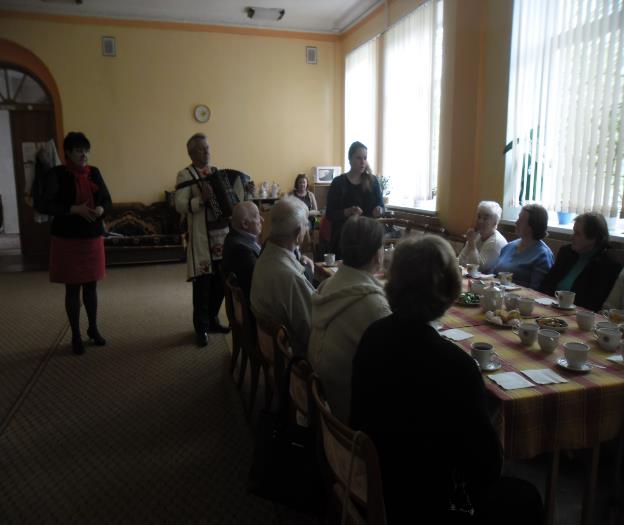 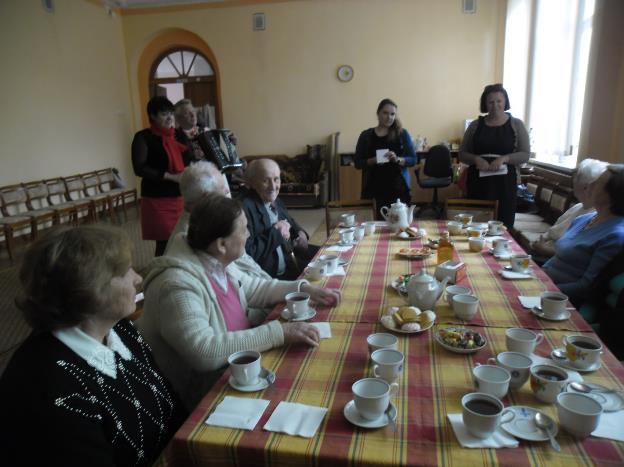 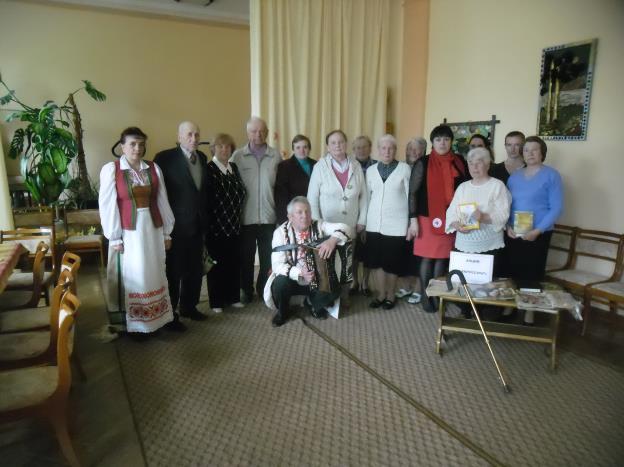 